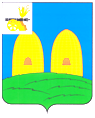 СОВЕТ ДЕПУТАТОВЕКИМОВИЧСКОГО СЕЛЬСКОГО ПОСЕЛЕНИЯРОСЛАВЛЬСКОГО РАЙОНА СМОЛЕНСКОЙ ОБЛАСТИ                                                      РЕШЕНИЕ от 26.08.2015 г.                                                                                            № 21Об установлении тарифов на услуги  ЖКХ  для   населения,  организаций  независимо от  форм  собственности    муниципального           образованияЕкимовичского сельского поселения на 2015 год.         Во исполнение Федерального закона от 30.12.2004г. №210-ФЗ «Об основах регулирования тарифов организаций коммунального комплекса», Федерального закона от 06.05.2003г. №52-ФЗ «О внесении изменений и дополнений в Закон Российской Федерации « Об основах федеральной жилищной политики» и другие законодательные акты Российской Федерации в части совершенствования системы оплаты жилья и коммунальных услуг»,  Федерального закона от 06.10.2003г. № 131-ФЗ «Об общих принципах организации местного самоуправления в Российской Федерации», руководствуясь Жилищным кодексом Российской Федерации, Совет депутатов Екимовичского сельского поселения Рославльского района Смоленской области РЕШИЛ: Установить следующие тарифы на услуги сельской бани.           - для населения  стоимость одной помывки составляет 26 руб.00 копеек с 1 человека    2.  Настоящее решение подлежит официальному опубликованию в газете «Рославльская правда» и на официальном сайте в сети «Интернет».    3. Настоящее решение вступает в силу с момента его подписания и применяется к правоотношениям, возникшим  с 1 июня 2015 года.Глава  муниципального образованияЕкимовичского сельского поселенияРославльского района Смоленской области                                        И.И.Филин     